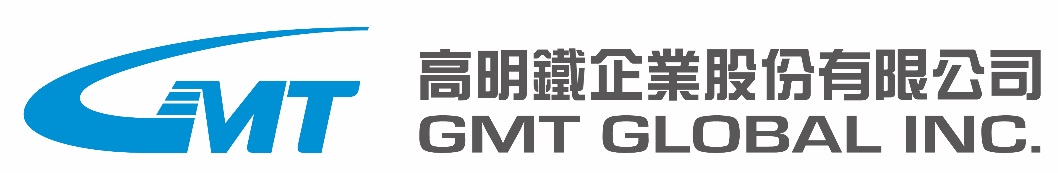 G組零組件產品申請表 隊伍名稱：                              作品名稱：                     申請人姓名:                               聯絡電話:                            信箱:                             注意事項:1. 本表僅供G組隊伍申請免費零組件產品使用，每隊所申請產品之總值以新台幣叁萬元內為限。所申請產品之價格請向聯絡窗口詢問後，填入價格欄位中。聯絡窗口: (吳小姐:gmt_robot2017@gmtlinear.com) 申請總額超出叁萬零一元以上，需自行補足差額。2. 高明鐵產品型錄網址: http://www.gmtlinear.com/ 3. 需於2017年10月20日(星期五)前提出申請，以一次申請為限，請慎重考慮需求。4. 所申請之免費產品，將於決賽作品中點驗，剩餘或未使用之產品需全數繳回。備註(1): 前兩名得獎組別贈送所申請之零組件。     (2): 佳作、創意命名獎及未得獎之組別所申請之零組件，需以郵寄貨到付款方式全 數歸還高明鐵，或以半價購回。                                 指導老師簽章:_______________________                                    日期：西元     年    月    日品 名公稱型號(規格代號)數量單價(元)總價(元)備註合計:合計:合計:合計:合計: